ZOO LICENSING ACT 1981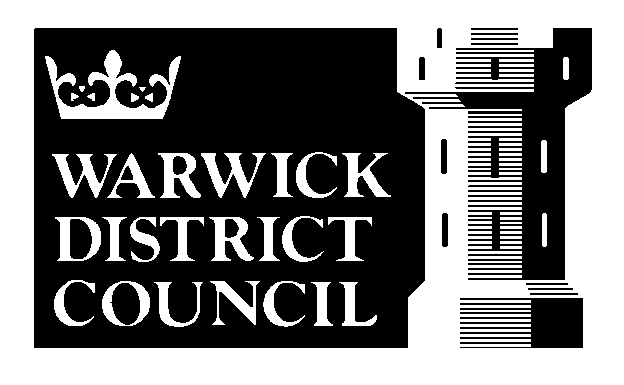 APPLICATION FOR RENEWAL OF AN EXISTING ZOO LICENCE1. In accordance with Section 6(1) of the Zoo Licensing Act 1981 (as amended), I/We:Name of applicant	.......................................................................................................................Private address (or, if a Body Corporate, name of Body and Address of Registered Office)................................................................................................................................................................................................................................................................................................................................................................................................................................................................................................                       Tel no .............................................Email…………………………………………..being the holder/s of a licence to operate:Name and address of premises where animals are to be kept:................................................................................................................................................................................................................................................................................................................................................................................................................................................................................................Tel no ..............................................hereby apply to Warwick District Council for renewal of the licence which is due to expire on ....................................(insert expiry date)2. I/We confirm that the zoo is being operated in accordance with the terms of the licence issued to me/us on .......................................(insert date of issue)I APPLY FOR a renewal of Licence under the Zoo Licensing Act 1981, in respect of which I enclose:(1)		the current standard renewal fee*	(2)		the policy or other evidence of insuranceI confirm I shall pay the veterinary surgeon’s inspection fee plus an administration charge.Online applications and payments can be made; follow the online link on the Council’s website.  *Subject to change on 1st January each year. See www.warwickdc.gov.uk for fees and charges.Page 1 of 23. [Please set out any additional matters, which you would like to bring to the attention of the local authority].............................................................................................................................................................................................................................................................................................................................................................................................................................................................................................................................................................................................................................................................................................................................................................................................................................................................................................................................................................................................................................................................................................................................................................................................................................................................................................................................................................................................................................................................................................................................................................................................................................................................[Note - Section 6(1) of the Zoo Licensing Act 1981 (as amended) requires that an application for renewal of a zoo licence must be sent to the local authority not later than 6 months before the due expiry date of the licence. Since a re-inspection of the zoo is also required by that date (except where a direction has been issued by the secretary of State under section 14 of the Act) the application should preferably be made at least 8 months before the expiry date in order to allow sufficient time for re-inspection to be arranged and carried out] Page 2 of 2